Предмет: русский языкКласс: 4 классТема: «Правописание окончаний прилагательных мужского и среднего рода с твёрдым согласным на конце основы»Основные цели: Метапредметные:Тренировать умение фиксировать затруднение, выявлять причину затруднения, умение применять план выхода из затруднения.Тренировать мыслительные операции, необходимые на этапе проектирования: анализ, синтез, сравнение, аналогия.Тренировать умение работать в группе, распределять роли, работать на общий результат.Предметные:Повторить сведения об имени прилагательном и его формах.Закрепить умение определять род и падеж имён прилагательных.Формировать умение писать безударные окончания имён прилагательных мужского и среднего рода с твёрдым согласным на конце основы.Дидактические материалы:Учебник «Русский язык», А.В. Полякова, 4 класс.Демонстрационный материал: электронная презентация.Раздаточный материал:Р-1. Материалы для работы в группах.Р-2. Листы с заданием для работы в группах.Р-3..Таблица – эталон « Окончания имён прилагательных м.р. и ср.р. с твёрдым согласным на конце основы»Оборудование: компьютер, мультимедийный проектор.Ход урока1.Мотивация и самоопределение к учебной деятельности- Здравствуйте, ребята! Садитесь.-Прочитайте девиз нашего урока:Лучший способ изучить что-либо – это открыть самому.                                            СЛАЙД 22.Актуализация знаний и фиксация затруднения в пробном учебном действии.- Кто догадался, чему будет посвящен наш урок? (Мы будем учиться чему-то новому.) - Что значит учиться? (Мы поймем, что не знаем, и сами найдем новый способ.)- Итак, с чего начнем? (С повторения.) -С какой целью мы будем повторять? (Повторяя, мы определим, какие знания нам помогут сделать открытие.)-Откройте тетради. Запишите число, классная работа.а) Чистописание:Запишите сочетания букв: ая, яя, ый, ий, ое, ее, -Кто догадался, какое сочетание следующее? (ые, ие) Почему?(Это окончания прилагательных женского, мужского и среднего рода единственного числа, не хватает окончаний множественного числа.)-О какой части речи пойдёт речь на уроке? (Об имени прилагательном.)- Вспомните, что вы знаете об имени прилагательном?-Как определить род, число, падеж имен прилагательных?  (По роду, числу, падежу имени существительного, с которым оно связано.)                                                                                                                                       СЛАЙД 3,4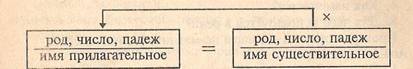 Задание на пробное действие2)  Посмотрите на слайд. -Прочитайте словосочетания.                                                                                                                            СЛАЙД 5На весёл_____праздникеС сер____ небаПеред нов____ годомПод  снежн____ одеяломО морозн____ дне         К тёпл____ солнцу-На какие группы можно разделить эти словосочетания? (Определите род). (-С прилагательными мужского и среднего рода)                                                                                                                                       СЛАЙД 6          м.р.                                                                                 ср.р.На весёл___ празднике                                 С сер__ небомПеред нов___ годом                                     Под снежн__ одеяломО морозн__ дне                                             К тёпл__ солнцу- Как произносится согласный звук на конце основы? (основа оканчивается на твёрдый согласный)- Поставьте ударение в прилагательных. (окончания безударные)-Допишите окончания (0,5 мин)3.Как же не допустить ошибку в написании безударных окончаний прилагательных?(Есть предположение, что нужно посмотреть на окончание в вопросе.)3.Выявление места и причины затруднения. -У вас есть затруднение. Что нужно сделать? (Остановиться и подумать.)-Какое задание выполняли? (Нужно было вписать безударные окончания прилагательных.)-Где возникло затруднение? (Мы не можем доказать, что наше предположение правильное.)-Почему? (Мы не знаем правила написания безударных окончаний прилагательных.)4.Построение проекта выхода из затруднения.- Какую цель вы перед собой поставите?                                          СЛАЙД 7,8                                                                                       (Узнать, как правильно писать безударные окончания прилагательных м.р. и ср.р.)-Сформулируйте тему урока.(Правописание окончаний прилагательных м.р. и ср.р. с твердым согласным на конце.)-Предлагаю работать по плану: сначала каждый получит индивидуальное задание (просклонять прилагательные)Выполнив задание, обсудите результат в группе.Каждая группа получит задание, ответив на вопросы которого, сделает общий вывод.                                  План.Выполнить индивидуальное задание.                                          СЛАЙД 92.  Выдвинуть предположение (в группе)3.  Проверить предположение.4.  Сделать вывод и оформить его. -Приступайте.5. Реализация построенного проекта.-Просклоняй прилагательные. Выдели окончания в них и в относящихся к ним вопросах.В прилагательных поставь ударение.Карточка 1.                                                                                                                  СЛАЙД 101,2 чел.Морозный день, молодой лес3,4 чел.Лесное озеро, серое небоКарточка 2.1,2 чел.Весёлый праздник, родной город3,4 чел.Белое облако, ледяное царствоКарточка 31,2Крутой овраг, новый год3,4Молодое дерево, тёплое солнцеЛист с заданием для обсуждения в группе. (5 мин)     СЛАЙД 111.Сравните между собой имена прилагательные верхней  и нижней строки в каждом падеже, обращая внимание на ударение. Чем они отличаются?( В верхней строке прил. с ударным окончанием, а в нижней – с безударным.)2.Как пишутся ударные и безударные окончания прилагательных в одном и том же падеже? (Безударные окончания прилагательных пишутся так же, как ударные. Кроме И.п. и В.п.)3.Сравните окончания прилагательных м.р. и ср.р.  в Р.п., Д.п., Т.п., П.п.Какой сможете сделать вывод?( В каждом падеже прил. имеют одинаковые окончания.)4.Сравните ударные и безударные окончания прилагательных в одном и том же падеже с окончаниями вопросов в каждом падеже. Что можете отметить?(Окончания прилагательных пишутся так же, как окончания вопросов, на которые они отвечают.)5.Что  нужно сделать, чтобы правильно написать безударное окончание имени прилагательного?1) Найти ____________________,  с которым  связано _______________________.2) Задать вопрос от _____________________ к ______________________________3) Выделить окончание в  ___________________________4) Написать такое же окончание в  __________________________Кроме ____ рода в _____ и _____ падежах.(Надо задать вопрос от сущ., посмотреть на окончание в вопросе и написать такое  же в прилагательном.)СЛАЙД 12, анимация. Выступления представителей групп. Сравнение результатов.Лист с заданием  № 2 (КАЖДОМУ)- Создайте эталон: заполните таблицу «Окончания имён прилагательных м.р и ср.р. с твёрдым согласным на конце основы»-Проверьте по образцу.СЛАЙД 136. Первичное закрепление с проговариванием в речи.-Эталон вы открыли. Что теперь нужно сделать?(Научиться применять способ.)                                                             СЛАЙД14     -Вернёмся к пробному действию.                                                          -Объясните написание окончаний. -У кого1 задание вызвало затруднение (были ошибки)? Преодолели вы его?-У кого не было ошибок? Ваше предположение подтвердилось?7.Самостоятельная работа с самопроверкой по эталону-Какой следующий шаг? (Выполним самостоятельную работу.)-С какой целью? (Чтобы проверить себя самого, как я научился не ошибаться в написании окончаний.)СЛАЙД15,16Спиши, раскрывая скобки. Выдели окончания, определи падеж прилагательных.К (пышный) пирогу, без (сочное) яблоко, с (берёзовое) поленом, под (раскидистое) деревом, о (храбрый) воине, без (чистый) воздуха.-Проверьте по образцу:Образец.К пышному пирогу (Д.п.), без сочного яблока (Р.п.), с берёзовым поленом (Т.п.), под раскидистым деревом (Т.п.), о храбром воине (П.п.), без чистого воздуха (Р.п.).-Кто допустил ошибки? Почему? В чём причина?  Что нужно подучить? (эталон)- У кого ошибок нет? (поставьте +), кто ошибся (?).8.Включение в систему знаний.-Где вам пригодятся полученные знания? Зачем нужно правильно писать окончания прилагательных?(Прилагательные делают нашу речь богаче.  Нужно уметь говорить правильно и красиво.)-Предлагаю вам потренироваться в этом.СЛАЙД17Вставь в текст подходящие по смыслу прилагательные. Выдели окончания. Определи падеж. ___________ двор весь покрыт   __________ снегом. Дети вышли лепить _________ снеговика. ____________ воздух щиплет нос. Но дети рады ________   ___________ дню!Слова для справок: белый, морозный, холодный, чудный, снежный, весёлый, школьныйПроверка.                                                                                                                        СЛАЙД18Школьный двор весь покрыт белым снегом. Дети вышли лепить весёлого снеговика. Холодный воздух щиплет нос. Но дети рады чудному морозному дню!9.Рефлексия учебной деятельности.-Заканчивается урок. Значит, что надо сделать? (Подвести итог.)-Какую цель ставили на уроке? (Узнать, как правильно писать безударные окончания прилагательных м.р. и ср.р.)-Достигли её? Докажите. Каков результат деятельности? (эталон)-Вспомним девиз нашего урока, как вы узнали и составили эталон? (самостоятельно)-Оцените себя, заполнив таблицу.СЛАЙД19Домашнее задание: правило, упр.60, выучите эталон.-Урок окончен. Спасибо за хорошую работу.Комментарии к урокуПервый урок по теме «Склонение имен прилагательных» в 4 классе. К моменту проведения урока дети уже знакомы с изменением прилагательных по числам, родам и падежам. Знают, как определить род, число, падеж прилагательного. Структура урока соответствует уроку ОНЗ (Открытия Нового Знания).Основные структурные элементы урока:Новое знание: правило написания окончаний прилагательных м.р. и ср.р. с твёрдым согласным на конце основы.Пробное действие: вставить пропущенные окончания в словосочетания из задания на повторение.Фиксация затруднения: Мы не можем обосновать свой выбор. У нас есть гипотеза, но нет правила.Причина затруднения: Мы не знаем правила написания безударных окончаний прилагательныхЦель: Узнать, как не допустить ошибку в написании безударных окончаний м.р. и ср.р.Фиксация нового знания: Заполнение таблицы-эталона «Окончания имён прилагательных м.р. и ср.р. с твёрдым согласным на конце основы».Использованная литература: учебник «Русский язык», А.В.Полякова, 4 класс;  Интеллектуальное развитие младших школьников на уроках русского языка. 3 класс, Бакулина Г.А
падежМ.р.М.р.Ср.р.Ср.р.падежвопросыокончаниявопросыокончанияИ.п.Какой?Какое?Р.п.Какого?Какого?Д.п.Какому?Какому?В.п.Какой?Какое?Т.п.Каким?Каким?П.п.О каком?О каком?утверждение+ или ?1. Знаю, как определить падеж имени прилагательного.2. Умею определять падеж прилагательного.3. Знаю, как не допустить ошибку в окончании прилагательных м.р. и ср.р. с твёрдой основой.4. Умею писать окончания имен прилагательных.5.Мне необходимо поработать  над…